Actividades de repaso.Fecha: 17/05Grado: 1° ASolicitamos su colaboración en la preparación de  3  souvenirs para ser distribuidos entre las personas  que visiten los stands. Rogamos a ustedes enviarlos hasta el día JUEVES 19 DE MAYO. Muchas gracias.En los cuadernosX MARTES 17 DE MAYO.X  HOY ESTÁ SOLEADO.  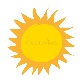 X Corazón de Jesús, por los sufrimientos de tu Divino Corazón, ten Misericordia de nosotros.X LENGUAX ME DICTAN PALABRITAS Y ESCRIBO COMO PUEDO: MONO- MANO- MESA- MOTO- MAMÁ.________________________________________________________________________________________________________________________________________________________________________________________________________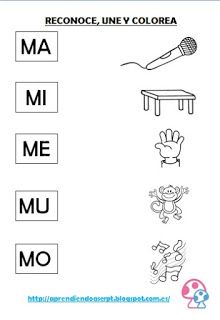 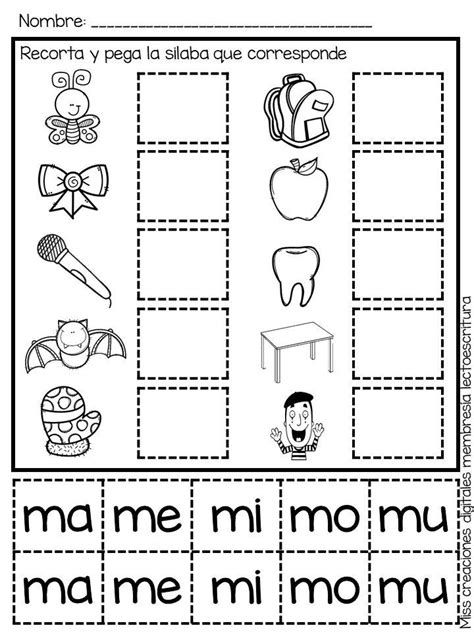 ELEGIR TRES PALABRAS DE LA SOPA DE LETRAS Y PASARLAS EN CURSIVA.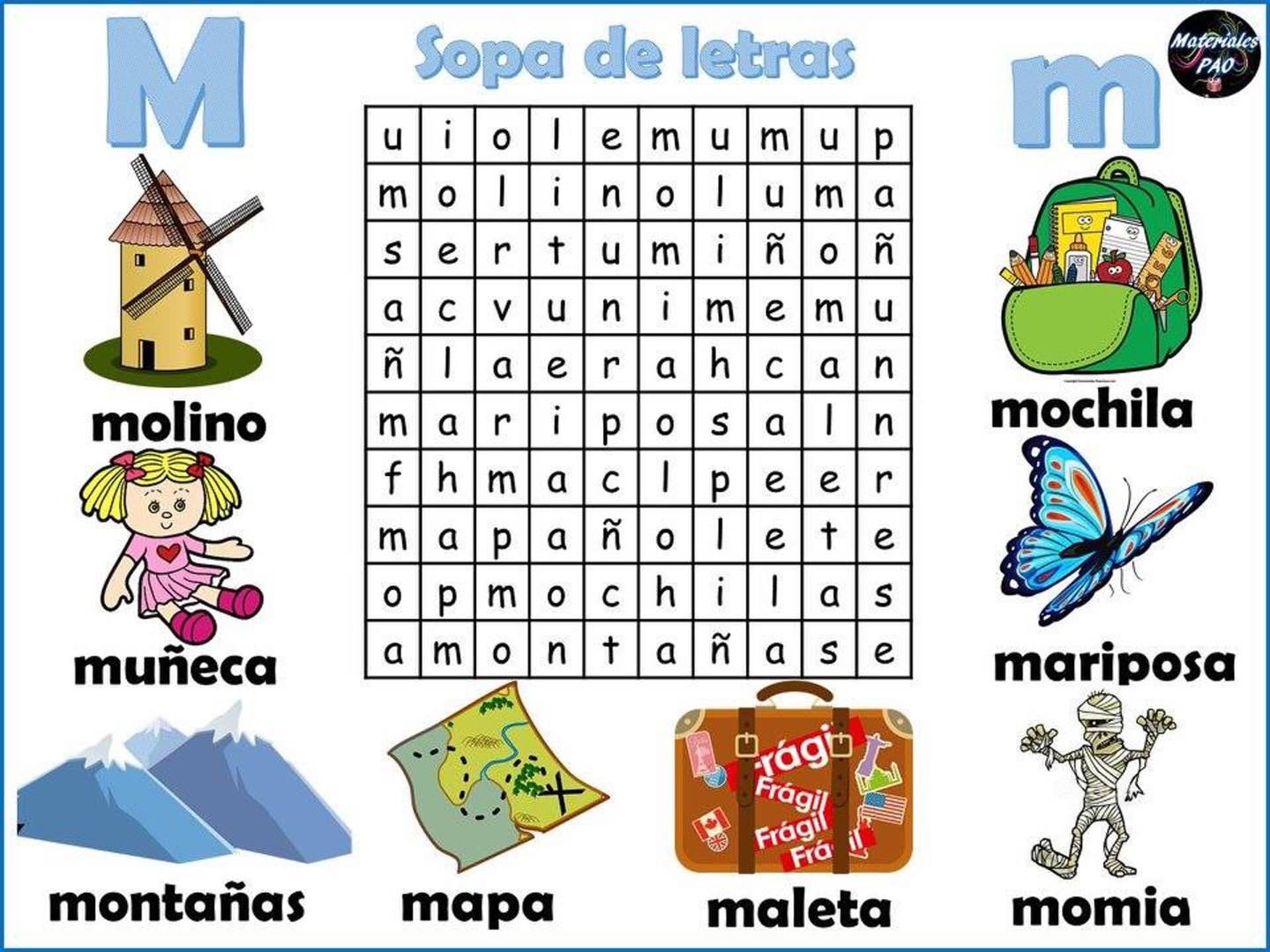 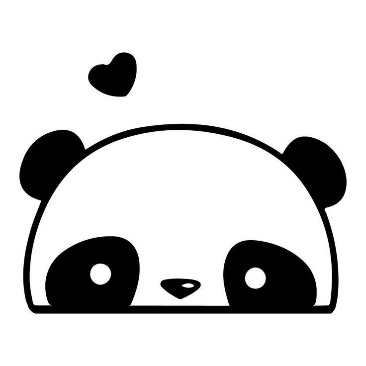 